Name: ___________________________________________Date: _____________HELP US UNDERSTAND YOUR HEALTH GOALSWhat are your top 3 health goals? What specific things would you like to be able to do or experience or what parts of your life would you like to be easier?1.___________________________________________________________________________________2.___________________________________________________________________________________3.___________________________________________________________________________________On a scale of 1 to 10 (10 being the most important) how committed are you to hitting these goals?Please circle the number:    1    2    3    4    5    6    7    8    9    10What obstacles may potentially keep you from hitting these health goals?1.___________________________________________________________________________________2.___________________________________________________________________________________3.___________________________________________________________________________________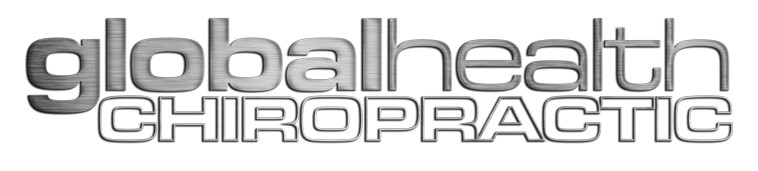 